CROCE PASQUALE 2020PER NATALE ABBIAMO REALIZZATO LA CROCE DELLA NATIVITA’. ORA, PER DARE UNA CONTINUITA’,  FAREMO LA CROCE DELLA PASQUA.  SI  POTRA’ APPENDERLA  VICINA, OPPURE IN SOSTITUZIONE  DELL’ALTRA.INCOLLARE LA FOTOCOPIA SU UN CARTONCINO PER DARE CONSISTENZAQUANDO E’ ASCIUTTO COLORARE  LA  CROCE       ( VEDI  ESEMPIO)RITAGLIARE FARE  UN  FORO  ALL’ESTREMITA’  SUPERIORE PER  APPENDERLABUON LAVORO.    MA SOPRATTUTTO : BUONA PASQUA!!!!!!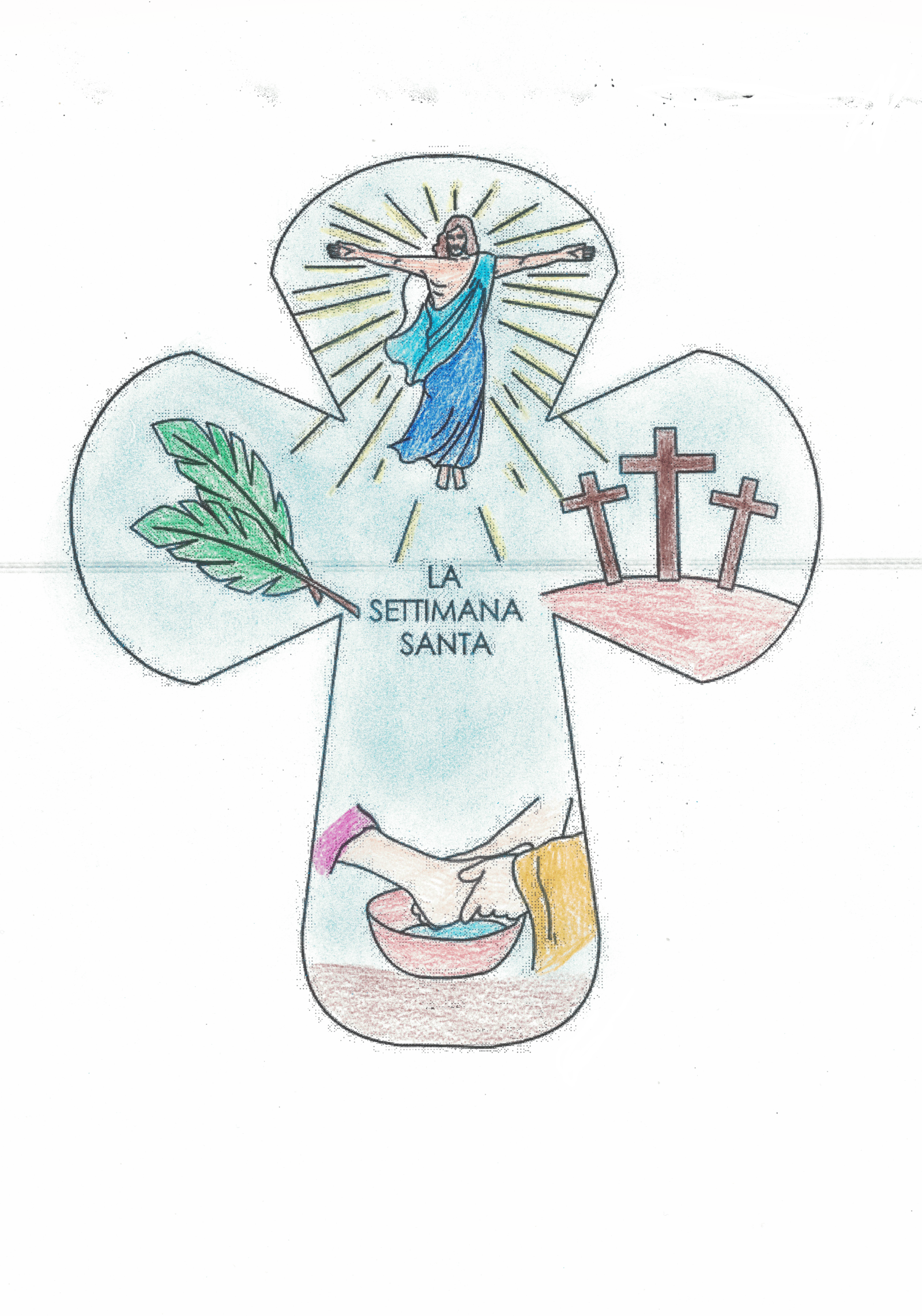 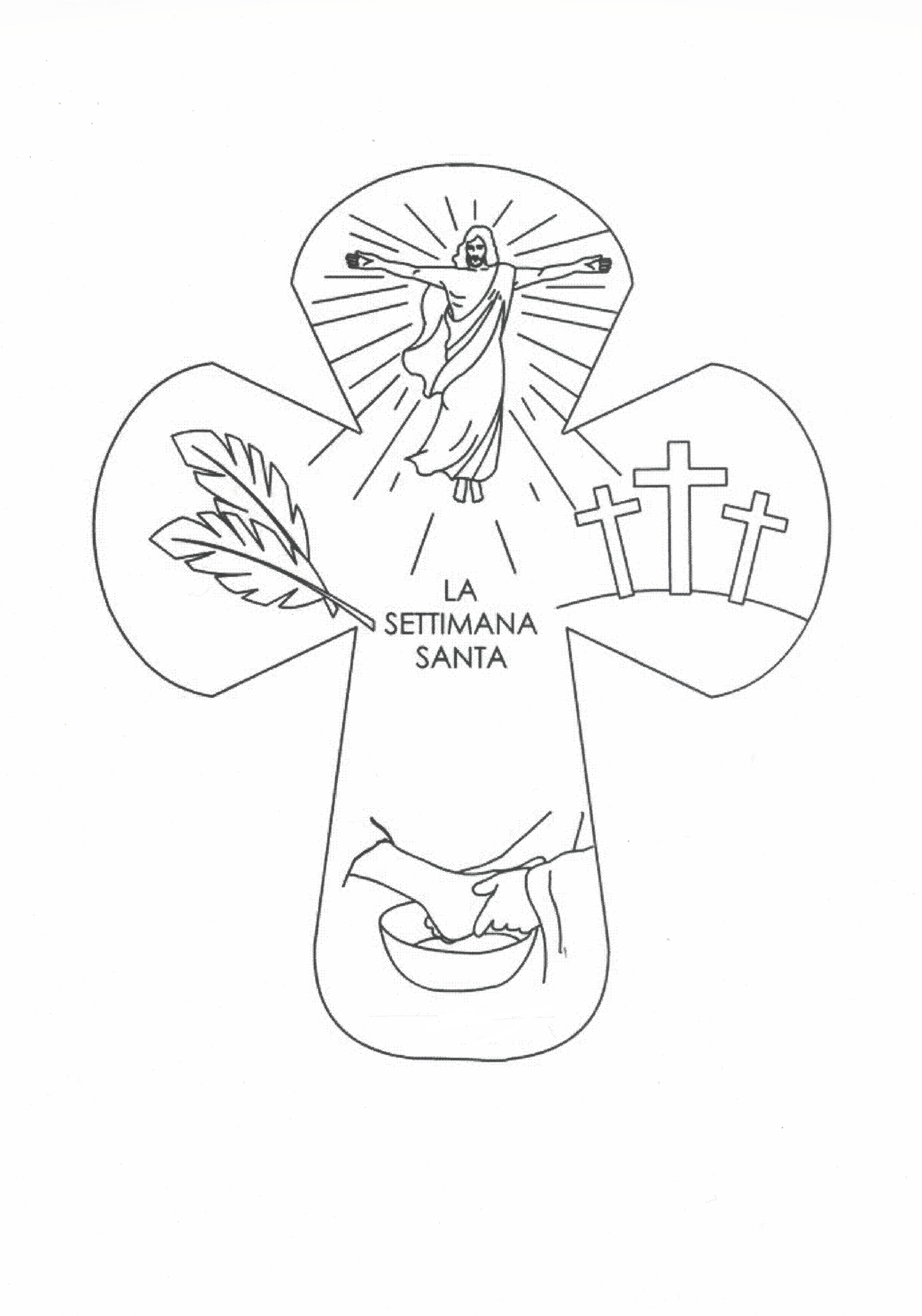 